Ожидаемые результаты: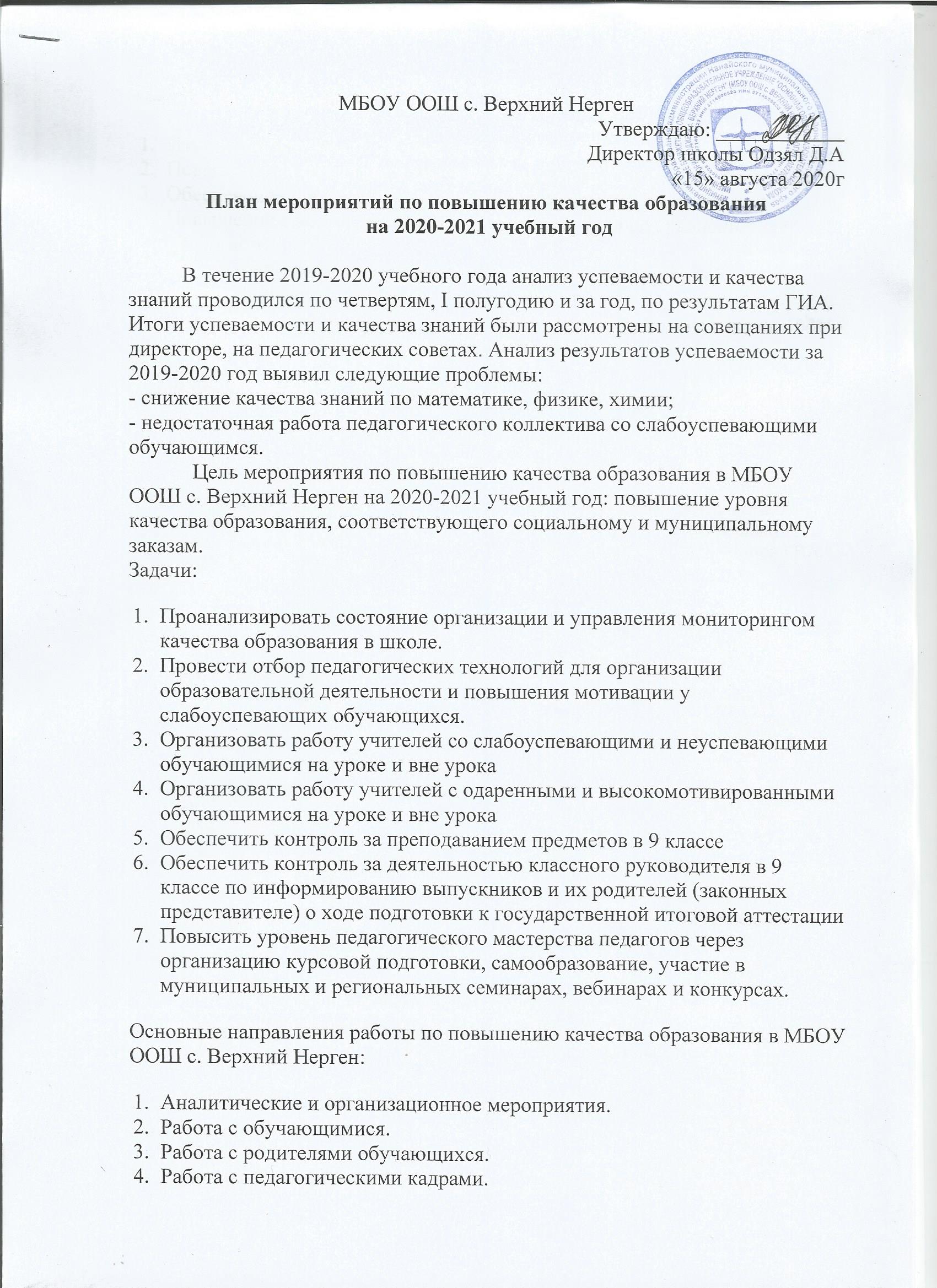 Изменение мотивации обучающихся к обучению и их самооценки.Повышение результатов мониторинговых исследований обучающихся.Обеспечение профессионального роста учителя.Повышение среднестатистического балла по ОГЭ по сравнению с 2020годом.Обеспечение получения всеми выпускниками документов об образовании.По итогам годовой промежуточной аттестации во 2-8 классе иметь 100% успеваемости и качество знаний не менее 46%. №п/пМероприятиеСрокиОтветственныйПрогнозируемый результатI Аналитические и организационные мероприятияI Аналитические и организационные мероприятияI Аналитические и организационные мероприятияI Аналитические и организационные мероприятияI Аналитические и организационные мероприятия1Анализ результатов государственной итоговой аттестации учащихся 9 класса, разработка плана по подготовке к ГИА выпускников 2020-2021 годаавгуст-сентябрьБельды Г.Е, Ходжер Н.Ю Зам.директора по УВР,руководители ШМОВыработка рекомендаций и предложении по улучшению результатов ГИА2Проведение и анализ мониторинга качества образования по всем классам и предметамПо итогам четвертей, полугодия, годаБельды Г.Е, Ходжер Н.Ю, Зам.директора по УВР, классные руководителиОпределение уровня и качества подготовки учащихся.Обозначение проблемных мест в обучении3Организация участия обучающихся во Всероссийской олимпиаде школьниковСентябрь – октябрьБельды Г.Е, Зам.директора по УВР,руководители ШМОСоздание условий для повышения качества знаний одарённых детей4Участие в информационно – разъяснительной акции «Готовимся к ГИА»В течение годаБельды Г.Е, Ходжер Н.Ю, Зам.директора по УВРИнформирование участников образовательных отношений о процедуре проведения ГИАII Работа по преемственности начальной и основной школыII Работа по преемственности начальной и основной школыII Работа по преемственности начальной и основной школыII Работа по преемственности начальной и основной школыII Работа по преемственности начальной и основной школы1Классно-обобщающий контроль в 5 классеСентябрь – октябрьБельды Г.Е, Зам.директора по УР,руководители ШМОСравнительный анализ обученности, контроль за состоянием преподавания новых предметов, выявление группы риска обучающихся2Классно-обобщающий контроль в 1 классеСентябрь - ноябрьБельды Г.Е, Ходжер Н.Ю, Зам.директора по УВР, классный руководитель Алешина А.М.Выявление степени адаптации первоклассников в обучении в школе.Диагностика уровня подготовленности к школе3Административные работы в 5 классеСентябрь-ноябрьБельды Г.Е, Зам.директора по УР,руководители ШМОВыявление уровня подготовленности 5 -классников к обучению в основной школеIII Работа с обучающимися1.       Работа с неуспевающими и слабоуспевающими школьникамиIII Работа с обучающимися1.       Работа с неуспевающими и слабоуспевающими школьникамиIII Работа с обучающимися1.       Работа с неуспевающими и слабоуспевающими школьникамиIII Работа с обучающимися1.       Работа с неуспевающими и слабоуспевающими школьникамиIII Работа с обучающимися1.       Работа с неуспевающими и слабоуспевающими школьниками1Выявление группы учащихся с «низкой мотивацией» к учениюСентябрь (в течение года)учителя, классные руководители, педагог-психологСнижение количества неуспевающих,своевременная психолого-педагогическая поддержка2Организация индивидуальной работы с учащимися, имеющими пробелы в знаниях и испытывающими трудности в обучениив соответствии с графиком проведения индивидуальных занятийруководители ШМО,учителяПовышение уровня обученности, ликвидация пробелов4Дифференцирование домашних заданий с учетом возможности и способностей ребенкаПостоянноУчителя – предметникиСнижение количества неуспевающих4Дополнительные учебные занятия в каникулярное время со слабо -успевающими учащимисяВесенние – осенние каникулыУчителя – предметникиСнижение количества неуспевающих5Проведение заседаний ШМО, малых педсоветов, анализ успеваемости и работы со слабоуспевающими на педагогических советахВ течение года по графикуБельды Г.Е, Ходжер Н.Ю, Зам.директора по УВР,руководители ШМОПовышение уровня обученности, ликвидация пробелов в знаниях6Своевременное извещение родителей о неуспеваемости детейПостоянноКлассные руководителиПовышение уровня обученности2.       Работа с одаренными детьми2.       Работа с одаренными детьми2.       Работа с одаренными детьми2.       Работа с одаренными детьми2.       Работа с одаренными детьми1Своевременное выявление одаренных детей, формирование базы данныхВ течение годаУчителя – предметникиПовышение мотивации к обучению2Работа с одаренными детьми: проведение олимпиад, интеллектуальных марафонов, конкурсов, участие в НОУ, исследовательской работы и т.п.в течение года в соответствии с планом работы школыБельды Г.Е, Ходжер Н.Ю, зам директора по УВР,учителяВозрастание престижа знаний, повышение мотивации, создание ситуации успеха3Участие в дистанционных олимпиадах и конкурсахВ течение годаУчителя – предметникиПовышение мотивации к обучению, создание ситуации успеха4Создание системы стимулирования труда специалистов, работающих с одаренными детьми, победителями муниципальных, областных, Всероссийских конкурсах, олимпиадах и т.д.В течение годаАдминистрация школыСтимулирование труда специалистов5Организация проведения внеурочной деятельности, дополнительное образование: занятия кружков, секций, проведение предметных недель, участие в  олимпиадах, конкурсахВ течение годаБельды Г.Е, Ходжер Н.Ю, зам директора по УВРПовышение мотивации к обучению, создание ситуации успеха3 Учебная деятельность3 Учебная деятельность3 Учебная деятельность3 Учебная деятельность3 Учебная деятельность1Изучение образовательных потребностей учащихся на новый 2020-2021 учебный годСентябрьБельды Г.Е, Ходжер Н.Ю, зам. директора по УВР, классные руководителиЭффективное использование часов школьного компонента учебного плана2Оценка учебных достижений учащихся (открытость, гласность, стимулирование)в течение годаБельды Г.Е, Ходжер Н.Ю Зам.директора по УВР,кл. руководителиПовышение мотивации, увеличение количества успешных учащихся3Организация подготовки к государственной итоговой аттестации учащихся 9 классав течение года, согласно плана организации и подготовки к государственной итоговой аттестации учащихся 9 классаБельды Г.Е, зам. директора по УР,учителя-предметникиПоложительная сдача экзаменов4Административный контроль за состоянием преподавания предметов с низким рейтингом по качеству знаний ( математика, физика,химия)в течение годаадминистрацияПовышение качества преподавания предметов5Участие обучающихся школы в ВПР по математике и русскому языку, окружающему миру, истории, биологии и т.д.Сентябрь, октябрь, апрель, майБельды Г.Е, зам. директора по УР,Определение уровня и качества подготовки обучающихся по предметам6Классно-обобщающий контроль в 2-8 классах, проведение контрольных работ, проверка тетрадейВ течение годаБельды Г.Е, Зам.директора по УР,руководители ШМОПолучение информации по уровню подготовки обучающихся, разработка рекомендаций по повышению качества обучению7Проведение входного контроля знаний по математике и русскому языку в 5- 9 классах и на основе полученных данных организация повторения «западающих» тем курсаСентябрьБельды Г.Е, Зам.директора по УРПовышение качества преподавания предметов8Проведение предметных недельАпрельБельды Г.Е, Зам.директора по УР,руководители ШМОПовышение мотивации к учению, создание ситуации успеха9Участие обучающихся 9 класса в тренировочных и диагностических работах по предметам по материалам Федерального института педагогических измерений через телекоммуникационную систему Стат ГрадВ течение годаБельды Г.Е, Зам.директора по УРПовышение уровня подготовки учащихся к ГИА10Оценка учебных достижений учащихся. Портфолио учащихсяВ течение годаБельды Г.Е., Ходжер Н.Ю, Зам.директора по УВР, классные руководителиПовышение мотивации к обучению, увеличение количества успешных учащихся11Организация обучения детей, пропускающих уроки по уважительным причинам, по индивидуальным образовательным маршрутамВ течение годаУчителя-предметникиПовышение качества преподавания предметов12Организация итогового повторениямайБельды Г.Е, Зам.директора по УРПрочность усвоения ЗУН учащимисяIV Работа с родителямиIV Работа с родителямиIV Работа с родителямиIV Работа с родителямиIV Работа с родителями1Усиление работы по мотивации всех участников образовательных отношений: обучающихся, родителей, учителей.Проведение родительских собраний, знакомство родителей с итогами аттестации за предыдущий год и с проблемами при подготовке к ГИАВ течение годаБельды Г.Е, Ходжер Н.Ю. Зам.директора по УВР, кл. руководителиВыработка рекомендаций и предложений по повышению качества знаний2Организация родительского лектория по вопросам ФГОС, государственной итоговой аттестации, проведение тематических родительских собранийв течение года по плануБельды Г.Е, Ходжер Н.Ю. Зам.директора по УВР,кл. руководительПовышение уровня просветительской деятельности среди родителей, выработка рекомендаций и предложений по повышению качества знаний3Организация сотрудничества с родителями по вопросам качества образования (Управляющий совет, родительский комитет, совет профилактики, индивидуальная работа с родителями)в течение годакл. руководителиадминистрацияПовышение родительской мотивации к контролю за успеваемостью, исправление неудовлетворительных и нежелательных оценок4Использование ресурсов сайта школы в целях информирования родителей по вопросам качества знания, подготовки к ГИАВ течение годаАдминистрация школыИнформирование общественности о процедуре проведения ГИА и образовательных услугах5Обеспечение проведения общественной экспертизы качества образования: участие в оценке качества и результативности труда работников школы, распределении выплат стимулирующего характера работникамВ течение годаОдзял Д.А директорПовышение роли общественности в управлении качеством образования6Индивидуальная консультация с родителями по вопросам качества образованияВ течение годаКл. руководители, администрация школыПовышение родительской мотивации к контроля за успеваемостью7Подготовка ежегодного публичного отчетаЕжегодноАдминистрация школыИнформирование общественности о результат образовательной деятельности и качестве предоставляемых образовательных услуг8Организация совместной урочной и внеурочной деятельности родителей, педагогов, обучающихся, социальных партнеровВ течение годаБельды Г.Е, Ходжер Н.Ю, Зам.директора по УВР,Повышение мотивации родительской общественности, социума, обучающихсяV Работа с педагогическими кадрамиV Работа с педагогическими кадрамиV Работа с педагогическими кадрамиV Работа с педагогическими кадрамиV Работа с педагогическими кадрами1Повышение профессионализма педагогов через организацию курсовой подготовки, самообразованиев течение годаБельды Г.Е, Зам.директора по УР,руководители ШМО, учителяПовышение качества преподавания предметов2Взаимопосещение уроковВ течение года, руководители ШМО, Учителя-предметникиОбмен опытом по повышению качества образования3Перекрестные проверки контрольных работ учителями-предметникамиВ течение годаРуководители ШМО, учителя-предметникиЕдинство требований к проверке работ, объективность выставления оценок4Участие в работе районных МО учителей-предметниковВ течение годаУчителя-предметникиПовышение уровня педагогического мастерства5Административные совещания (результатов успеваемости и качества знаний по итогам триместров, года)В течение годаАдминистрация школыОпределение уровня и качества подготовки обучающихся, разработка рекомендаций по повышению успеваемости и качества образования6Контроль за выполнением программ по предметамв течение годаБельды Г.Е, Зам.директора по УР,руководители ШМОАнализ освоения обучающимися государственного стандарта общего образования, разработка рекомендаций по корректировки выполнения программ.VI Мониторинг качества знанийVI Мониторинг качества знанийVI Мониторинг качества знанийVI Мониторинг качества знанийVI Мониторинг качества знаний15Мониторинг и диагностика по следующим направлениям:- качество образования на основе государственной итоговой аттестации учащихся 9 класса- качество образовательных услуг по предметам- учебные и внеучебные достижения учащихся- оценка качества образования родителями- образовательные потребности учащихся- состояние здоровья учащихсяИюнь-августмайв течение годав течение годасентябрьв течение годаБельды Г.Е,Ходжер Н.Ю Зам.директора по УР, руководители ШМО, кл.руководители Объективная оценка качества образования, определение уровня обученности и достижений